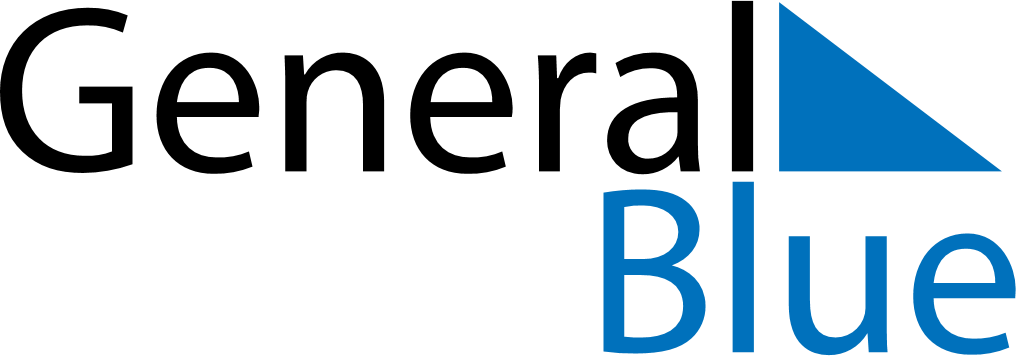 June 2029June 2029June 2029June 2029AlbaniaAlbaniaAlbaniaSundayMondayTuesdayWednesdayThursdayFridayFridaySaturday112Children’s DayChildren’s Day34567889101112131415151617181920212222232425262728292930